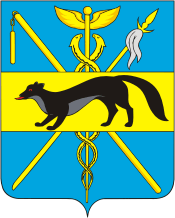 АДМИНИСТРАЦИЯБОГУЧАРСКОГО МУНИЦИПАЛЬНОГО РАЙОНАВОРОНЕЖСКОЙ ОБЛАСТИПОСТАНОВЛЕНИЕот «20» января 2022 г. № 25            г. БогучарО внесении изменений в постановление администрации Богучарского муниципального района Воронежской области от 22.08.2022 № 560 «Об утверждении административного регламента по предоставлению муниципальной услуги «Предоставление земельных участков государственной или муниципальной собственности, на торгах» на территории Богучарского муниципального района»В соответствии с Федеральными законами от 06.10.2003 № 131 - ФЗ «Об общих принципах организации местного самоуправления в Российской Федерации», от 27.07.2010 № 210-ФЗ «Об организации предоставления государственных и муниципальных услуг», от 30.12.2020 № 509-ФЗ «О внесении изменений в отдельные законодательные акты Российской Федерации» и постановлением Правительства РФ от 20.07.2021 № 1228 «Об утверждении правил разработки и утверждения административных регламентов предоставления государственных услуг, о внесении изменений в некоторые акты Правительства Российской Федерации и признании утратившими силу некоторых актов и отдельных положений актов Правительства Российской Федерации», Уставом Богучарского муниципального района администрация Богучарского муниципального района п о с т а н о в л я е т:1. Внести в постановление администрации Богучарского муниципального района Воронежской области от 22.08.2022 № 560 «Об утверждении административного регламента по предоставлению муниципальной услуги «Предоставление земельных участков государственной или муниципальной собственности, на торгах» на территории Богучарского муниципального района» следующие изменения:1.1. Пункт 2.7. раздела 2 изложить в следующей редакции:«2.7. Принятие решения о проведении аукциона либо решения об отказе в проведении аукциона осуществляется в срок не более 50 календарных дней с возможностью его продления до 2 месяцев при необходимости со дня поступления заявления о проведении аукциона. В течение указанного срока также осуществляется проверка наличия или отсутствия оснований по которым земельный участок не может быть предметом аукциона.»2. Контроль за исполнением настоящего постановления возложить на первого заместителя главы администрации Богучарского муниципального района Кожанова А.Ю..Глава Богучарского муниципального районаВ.В.Кузнецов